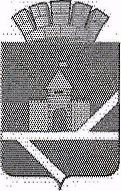                                                 Российская Федерация                                               Свердловская областьАДМИНИСТРАЦИЯ  ПЫШМИНСКОГО ГОРОДСКОГО ОКРУГАРАСПОРЯЖЕНИЕОт 12.03.2018                                                                                                  №  206п.г.т. ПышмаОб организации работ по уборке и расчистке кровель зданий, сооружений и жилищного фонда от снега и наледи на территории Пышминского городского округаВ соответствии с п. 4.6.1.23 главы IV Правил и норм технической эксплуатации жилищного фонда, утвержденных постановлением Государственного комитета Российской Федерации по строительству и жилищно-коммунальному комплексу от 27.09.2003 № 170, в целях предотвращения травматизма и угрозы жизни людей на территории Пышминского городского округа, в связи со снеготаянием, образованием сосулек на крышах зданий и возможностью их обрушения, 1. Рекомендовать руководителям предприятий, учреждений и организаций, независимо от формы собственности, расположенных на территории Пышминского городского округа, в кратчайшие сроки, на подведомственных объектах:1.1. определить лиц, ответственных  за проведение осмотра кровель зданий, сооружений для выявления снежных навесов  и наледи;1.2. организовать работу по своевременной очистке кровель зданий, сооружений;1.3. обеспечить соблюдение требований техники безопасности при производстве работ по очистке кровель;1.4. очистку кровель зданий на сторонах, прилегающих к проезжей части и выходящих на пешеходные зоны, от наледеобразований производить немедленно по мере их образования с предварительной установкой ограждения опасных участков. Крыши с наружным водоотводом периодически очищать от снега, не допуская его накопления более 30 см.   2. И.о. директора МУП ПГО «Управляющая компания «Служба заказчика»     Пенькину Р.Л.:2.1.     взять под личный контроль проведение осмотра кровель жилых домов, находящихся в управлении МУП ПГО «Управляющая компания «Служба заказчика», для выявления снежных навесов  и наледи на кровлях; 2.2.     организовать работу по своевременной очистке кровель жилых домов;2.3. обеспечить соблюдение требований техники безопасности при производстве работ по очистке кровель;2.4.  принять меры по обеспечению безопасности граждан при проведении указанных работ.  3. И.о. директора муниципального казенного учреждения Пышминского городского округа "Управление образования" Шемякину Ю. А.:3.1. взять под личный контроль проведение осмотра кровель, подведомственных учреждений для выявления снежных навесов  и наледи на кровлях. 3.2. обеспечить соблюдение требований техники безопасности при производстве работ по очистке кровель;3.3.  принять меры по обеспечению безопасности граждан при проведении указанных работ.  4. Директору муниципального казенного учреждения Пышминского городского округа  «Управление культуры, туризма и молодежной политики» Коптееву  Г. А.:4.1. взять под личный контроль проведение осмотра кровель, подведомственных учреждений для выявления снежных навесов  и наледи на кровлях. 4.2. обеспечить соблюдение требований техники безопасности при производстве работ по очистке кровель;4.3.  принять меры по обеспечению безопасности граждан при проведении указанных работ.  5. Настоящее распоряжение опубликовать в газете «Пышминские вести» и разместить на официальном сайте Пышминского городского округа.6.  Контроль  исполнения настоящего распоряжения оставляю за собой.И.о. главы Пышминского городского округа                                         А.А. Обоскалов 